                         Guía Teórico-Práctica N°1 de Educación Física                                                                       Educación NocturnaNombre del Estudiante: ______________________________________Curso:__________Nombre Profesor          : Luis Gormaz LazoPuntaje Ideal: 29   	Puntaje Real: _________	Escala de Evaluación: 60%Instrucciones:La presente guía consta de una parte escrita de conocimientos y otra parte en que el estudiante practique los ejercicios en su casa y controle su frecuencia cardiaca                                                             LA FUERZA ESTA EN TODOLas siguientes actividades van alineadas con los indicadores a evaluar en de la primera unidad.Familiarízate con los siguientes conceptos :Cualidades Físicas  Básicas: Capacidades físicas indispensables y presentes en toda actividad física. Estas se  dividen en: Fuerza, Resistencia, Flexibilidad, VelocidadHoy revisaremos conceptos básicos de Fuerza. Observa las siguientes imágeneSentadillas: Separación de las piernas al ancho de los hombros. Los pies apuntando al frente, espalda recta, al momento de realizar la sentadilla. La cadera debe bajar al nivel de la rodilla formando un ángulo de 90 grados y las rodillas deben separarse al momento de descender. Mientras los brazos deberán ir al frente cuando se realiza la bajada.Plancha abdominal: Apoyar los antebrazos en el suelo, manteniendo las piernas extendidas y ligeramente separadas, todo el cuerpo debe formar una línea recta, horizontal y paralelo al suelo, desde los pies a la cabezas, mantener la espalda recta y tronco tenso en el tiempo determinado que según tus capacidades logres obtener.Flexo-extensiones de codo: Apoyar manos en el suelo, pulgar separado por fuera del ancho de los hombros, todo el cuerpo debe formar una línea recta, horizontal y paralelo al suelo. Al momento de realizar la flexión los codos deben apuntar hacia fuera y el pecho debe apoyarse sobre la colchoneta.Salto a pies juntos: Realizar saltos de ida y vuelta, intentando siempre de realizar la mayor distancia posible.Todos estos ejercicios están relacionados con la cualidad física de fuerza, los cuales se entrenan de diferentes formas. Por lo que la pregunta es ¿por qué la fuerza es la clave de todo? Los músculos forman parte del aparato locomotor de nuestro cuerpo, sin ellos no existiría movimiento y sin fuerza nuestros músculos no se podrían mover.Fuerza Muscular se define por lo tanto como la capacidad de generar tension en el interior del musculo,con o sin movimiento.El concepto global de fuerza se utiliza a diario en todos los gestos físicos y/o deportivos. Según diversos autores se manifiesta de 6 maneras:Fuerza máxima: Es la capacidad neuromuscular de efectuar la máxima contracción voluntaria estática o dinámica, con el máximo peso posible, es tanta la concentración de peso que solo se puede ejecutar una vez.Fuerza explosiva/de velocidad: Es la capacidad que tienen los individuos de desarrollar una determinada fuerza en el menor tiempo posible.Fuerza relativa: Es la relación que existe entre el total de peso levantado y el peso corporal.Fuerza resistencia: Es la capacidad de mantener contracciones musculares o un nivel constante de fuerza muscular durante el mayor tiempo contínuo posible.Fuerza reactivo elástica: Es realizar una determinada fuerza aprovechando el impulso y rebote de los músculos, popularmente conocido como ejercicios pliométricos.Fuerza absoluta: Es el sentido puro de expresión de fuerza, está influenciada por el comportamiento del peso corporal. Se define básicamente como la fuerza total que posees y logras desarrollar en un deporte o sesión determinada.DesarrolloAhora veremos cuanto aprendiste de la fuerza…1-Define cualidades físicas (2 Ptos)_______________________________________________________________________________2-Define: Fuerza, resistencia, flexibilidad, velocidad.(5 Ptos)________________________________________________________________________________________________________________________________________________________________________________________________________________________________________________________________________________________________________________________________________________________________________________________________________________________________________________________________________________________________________________________________________________________________________________________________________________________________________________________3-Nombra 4 actividades de la vida diaria en la que utilices la fuerza (3 Ptos)____________________________________________________________________________________________________________________________________________________________________________________________________________________________________________________________________________________________________________4-Elige 4 tipos de fuerza y ejemplifícalos con distintos deportes. (4 Ptos)____________________________________________________________________________________________________________________________________________________________________________________________________________________________________________________________________________________________________________PARTE 2: TRABAJO PRÁCTICODurante esta semana los / las estudiantes, deben realizar de manera progresiva la siguiente planificación específica a la preparación física, teniendo como objetivo general, desarrollar las diferentes cualidades físicas de manera autónoma, concientizando la importancia de la actividad física a diario, en un momento de resguardo nacional dada las circunstancias de salud.Con estos fundamentos teóricos, es importante mantener el cuerpo en movimiento constantemente a diario, trabajando las cualidades físicas como la resistencia cardiorrespiratoria y muscular, la flexibilidad, fuerza y coordinación.Lee atentamente las instrucciones.A continuación encontrarás un plan de entrenamiento para realizar en casa, el cual deberás realizar 3 días a la semana, anotando tu FC (Frecuencia Cardíaca) al inicio y al final de cada ejercicio de cada día, además del tiempo total.DÍA 1 (Full Body)Materiales: Silla, música, superficie blanda (alfombra)      DÍA 2 (Tren superior)Materiales: terreno blando (alfombra),cuerda, botella de 500cc rellena con arena, arroz, etc.DÍA 3 (Tren Inferior)Materiales: escoba, Cuerda, balón o cojín, botella de 500cc rellena con arena, arroz, etc.Registro de Frecuencia cardiacaQUERIDO ESTUDIANTE, solo quiero que entregues lo mejor de ti, realizando un trabajo responsable y cuidando tu cuerpo, controlando tus ritmos e intensidades, ya que nadie mejor que tú conoce los propios límites. De esta manera podemos evitar lesiones y que pases un mal rato. Solo esperamos que disfrutes del ejercicio y desarrolles de tus capacidades.Saludos de tu Profesor LuisAsignaturaEducación FísicaNivel1Nivel Medio A-BUnidad               Unidad 1: Desarrollar resistencia cardiovascular, fuerza muscular, flexibilidad y velocidad.ObjetivoDiseñar y aplicar un plan de entrenamiento personal para alcanzar una condición física saludable, desarrollando la resistencia cardiovascular, la fuerza muscular, la velocidad y la flexibilidad, HabilidadesConocer y desarrollar los conceptos de capacidades físicasComprensión lectora.Inferir definiciones y conceptos teóricos.ContenidoAptitud física y motriz asociada a salud y calidad de vidaFecha yModalidad de Entrega11 de mayoVía correo  electrónico luisgormazlazo@yahoo.esCalentamientoCalentamientoCalentamientoCalentamientoEjercicioRepeticionesSerieImagenJumping Jack204 veces las 20 repeticiones, con	descanso de 15 segundos entre		cada serie.Skipping en el lugar20 segundos4 seriesParte CentralParte CentralParte CentralParte CentralEjercicio FuerzaRepeticionesSerieImagenBench Steps en silla. (Subir y bajar una silla o un peldaño de la escalera10	vecescon	cada pierna3 seriesAbdomnal Crunch.204 seriesTríceps en silla104 seriesBurpees104 series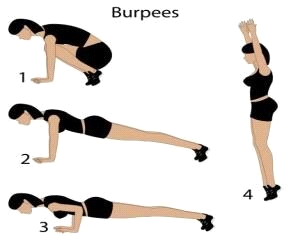 CierreCierreCierreFlexibilidad20 segundos cada ejercicio (recordar que se	deben realizar		en cada pierna)CalentamientoCalentamientoCalentamientoCalentamientoEjercicioRepeticionesSerie4 seriesSaltar la cuerda			201 serie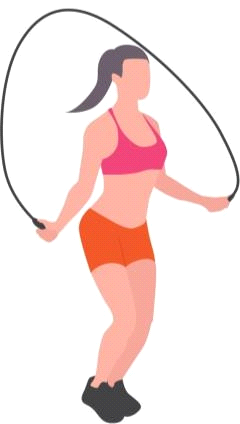 Planchas lateralesMantener postura	10segundos cada lado. (Derecho, Izquierdo	y Frente)4 seriesParte CentralParte CentralParte CentralParte CentralEjercicioRepeticionesSerieImagenFlexoextensiones de codo con apoyo	de rodillas103seriesTríceps	con peso (utilizar botella)104seriesAbdominal rodillas	al pecho.104seriesTabla con una mano (Reemplazar cono	por botella).104seriesCalentamientoCalentamientoCalentamientoCalentamientoEjercicioRepeticionesSerieImagenSkipping	en	el lugar20 segundos4 seriesSalto laterales con un pie. (se utiliza	una escoba		ocuerda para marcar linea)5 con cada pie4 seriesParte CentralParte CentralParte CentralParte CentralEjercicioRepeticionesSerieImagenSentadillas con salto104seriesEstocada con	peso (botella)104series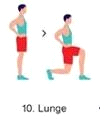 Elevación de cadera con	una pierna.104Series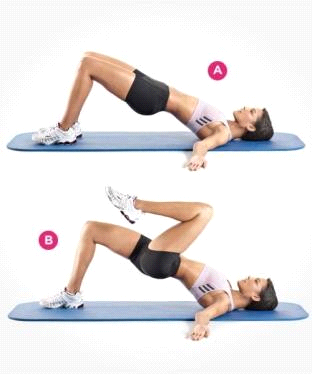 Escalador con superficie inestable (cojín, balón etc.)104series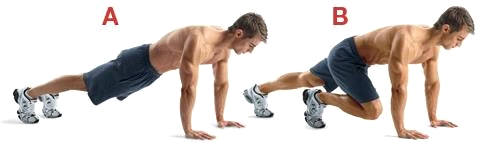 DÍAFC INICIO(reposo)FC        FINALIZACIÓN CALENTAMIENTOFC      FINALIZACIÓN PARTECENTRALFC      FINALIZACIÓN CIERRETIEMPO TOTAL (MINUTOS)